ΠΡΟΓΡΑΜΜΑ ΗΜΕΡΙΔΑΣ 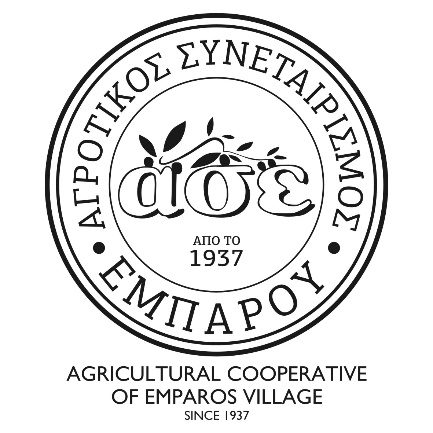 «ΝΑΜΑ ΕΜΠΑΡΟΥ»23/02/2019 – 10:3010:30  –  Προσέλευση11:00  – Γιώργος  Περογιαννάκης, Πρόεδρος του Διοικητικού Συμβουλίου του ΑΓΡΟΤΙΚΟΥ ΣΥΝΕΤΑΙΡΙΣΜΟΥ ΕΜΠΑΡΟΥ 11:10  – Παύλος Μπαριτάκης, Δήμαρχος Βιάννου 11:20  – Σταύρος Αρναουτάκης, Περιφερειάρχης Κρήτης 11.30 –  Νίκος Ψιλάκης, Δημοσιογράφος – Συγγραφέας11:40  – Τάσος Κουρουπάκης, Πρόεδρος Αγροδιατροφικής Σύμπραξης Περιφέρειας Κρήτης 11.50  - Μιχάλης Βαμιεδάκης, Εντεταλμένος Περιφερειακός Σύμβουλος Τουρισμού Ηρακλείου12:00 –Μανώλης Γελασάκης,  Επόπτης Δακοκτονίας Δ/νσης Γεωργίας, Περιφέρειας Κρήτης12:10 – Μανώλης Φραγκάκης,  Πρόεδρος Δικτύου Κρητικού Ελαιόλαδου 12:20 – Μανώλης Μιχελινάκης, Υπεύθυνος Εργαστηρίου  Ένωσης Ηρακλείου 12:30 – Αριστείδης Ψαράκης, Πρόεδρος Εποπτικού Συμβουλίου του ΑΓΡΟΤΙΚΟΥ ΣΥΝΕΤΑΙΡΙΣΜΟΥ  ΕΜΠΑΡΟΥ Ερωτήσεις / ΠαρατηρήσειςΔοκιμή του «Εμπάρου Νάμα» & επίδειξη συσκευασιώνΠαραδοσιακό γεύμα και λήξη ημερίδας